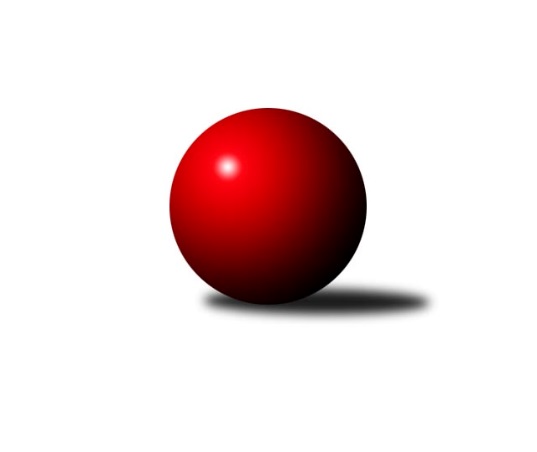 Č.1Ročník 2022/2023	17.9.2022Nejlepšího výkonu v tomto kole: 3209 dosáhlo družstvo: SK Škoda VS Plzeň BPřebor Plzeňského kraje 2022/2023Výsledky 1. kolaSouhrnný přehled výsledků:TJ Sokol Díly A	- TJ Dobřany B	2:6	2475:2524	11.5:12.5	17.9. Holýšov C	- TJ Sokol Pec pod Čerchovem	6:2	2456:2346	15.0:9.0	17.9.TJ Havlovice B	- TJ Sokol Plzeň V	3:5	2515:2576	12.0:12.0	17.9.TJ Sokol Kdyně B	- SKK Rokycany C	7:1	3021:2940	13.0:11.0	17.9.SK Škoda VS Plzeň B	- TJ Slavoj Plzeň B	7:1	3209:3039	17.0:7.0	17.9.Tabulka družstev:	1.	SK Škoda VS Plzeň B	1	1	0	0	7.0 : 1.0 	17.0 : 7.0 	 3209	2	2.	TJ Sokol Kdyně B	1	1	0	0	7.0 : 1.0 	13.0 : 11.0 	 3021	2	3.	Holýšov C	1	1	0	0	6.0 : 2.0 	15.0 : 9.0 	 2456	2	4.	TJ Dobřany B	1	1	0	0	6.0 : 2.0 	12.5 : 11.5 	 2524	2	5.	TJ Sokol Plzeň V	1	1	0	0	5.0 : 3.0 	12.0 : 12.0 	 2576	2	6.	TJ Sokol Újezd sv. Kříže	0	0	0	0	0.0 : 0.0 	0.0 : 0.0 	 0	0	7.	TJ Havlovice B	1	0	0	1	3.0 : 5.0 	12.0 : 12.0 	 2515	0	8.	TJ Sokol Díly A	1	0	0	1	2.0 : 6.0 	11.5 : 12.5 	 2475	0	9.	TJ Sokol Pec pod Čerchovem	1	0	0	1	2.0 : 6.0 	9.0 : 15.0 	 2346	0	10.	SKK Rokycany C	1	0	0	1	1.0 : 7.0 	11.0 : 13.0 	 2940	0	11.	TJ Slavoj Plzeň B	1	0	0	1	1.0 : 7.0 	7.0 : 17.0 	 3039	0Podrobné výsledky kola:	 TJ Sokol Díly A	2475	2:6	2524	TJ Dobřany B	Lukáš Pittr	162 	 63 	 153 	62	440 	 2.5:1.5 	 435 	 152	61 	 160	62	Jakub Solfronk	Jan Dufek	142 	 43 	 143 	54	382 	 2:2 	 406 	 150	62 	 141	53	Josef Šnajdr	Karel Řezníček	135 	 43 	 159 	63	400 	 1:3 	 410 	 142	54 	 161	53	Jan Mertl	Jaromír Byrtus	128 	 44 	 146 	80	398 	 2:2 	 385 	 140	63 	 142	40	Otto Sloup	Jaroslav Pittr	132 	 36 	 148 	87	403 	 2:2 	 419 	 153	71 	 144	51	Jiří Baloun	Jiří Jílek	168 	 62 	 159 	63	452 	 2:2 	 469 	 147	71 	 152	99	Marek Eismanrozhodčí: Nejlepší výkon utkání: 469 - Marek Eisman	  Holýšov C	2456	6:2	2346	TJ Sokol Pec pod Čerchovem	Pavlína Lampová	155 	 50 	 118 	45	368 	 1:3 	 406 	 136	53 	 156	61	Ivan Böhm	Jiří Myslík	132 	 27 	 135 	52	346 	 0:4 	 423 	 153	62 	 145	63	Pavel Kalous	Bohumil Jirka	153 	 69 	 155 	53	430 	 4:0 	 359 	 129	58 	 136	36	Jaroslava Kapicová	Tatiana Maščenko	144 	 81 	 139 	63	427 	 4:0 	 356 	 131	53 	 137	35	Karolína Janková	Jaroslav Čermák	168 	 54 	 145 	53	420 	 2:2 	 403 	 130	62 	 130	81	Petr Špaček	Roman Chlubna	150 	 80 	 158 	77	465 	 4:0 	 399 	 130	62 	 136	71	Jan Kapicrozhodčí: Jiří MyslíkNejlepší výkon utkání: 465 - Roman Chlubna	 TJ Havlovice B	2515	3:5	2576	TJ Sokol Plzeň V	Jan Pangrác	124 	 45 	 149 	44	362 	 1.5:2.5 	 414 	 140	44 	 149	81	Jiří Tauber	Josef Nedoma	140 	 63 	 151 	88	442 	 2.5:1.5 	 406 	 149	63 	 140	54	Jiří Karlík	Lukáš Jírovec	127 	 76 	 142 	81	426 	 0:4 	 490 	 163	89 	 148	90	Jiří Vícha	Martin Šubrt	135 	 69 	 161 	80	445 	 3:1 	 419 	 142	63 	 147	67	Ladislav Filek	Jiří Pivoňka ml.	146 	 54 	 159 	63	422 	 3:1 	 404 	 158	53 	 133	60	Tomáš Palka	Gabriela Bartoňová	135 	 78 	 136 	69	418 	 2:2 	 443 	 153	70 	 160	60	Jaroslav Pejsarrozhodčí: Jiří KalistaNejlepší výkon utkání: 490 - Jiří Vícha	 TJ Sokol Kdyně B	3021	7:1	2940	SKK Rokycany C	Jana Pytlíková	120 	 115 	 141 	131	507 	 2.5:1.5 	 482 	 120	110 	 109	143	Pavel Andrlík st.	Kristýna Krumlová	123 	 133 	 115 	113	484 	 3:1 	 446 	 115	115 	 129	87	Jan Ungr	Václav Kuželík	111 	 116 	 155 	126	508 	 2.5:1.5 	 501 	 136	116 	 129	120	Ladislav Moulis	Jiří Götz	118 	 128 	 129 	120	495 	 1:3 	 508 	 132	131 	 132	113	Miroslav Novák	Jiří Dohnal	136 	 118 	 120 	130	504 	 2:2 	 481 	 105	120 	 144	112	Jiří Vavřička	Jaroslav Löffelmann	128 	 135 	 137 	123	523 	 2:2 	 522 	 117	108 	 146	151	Marta Kořanovározhodčí: Jiří GötzNejlepší výkon utkání: 523 - Jaroslav Löffelmann	 SK Škoda VS Plzeň B	3209	7:1	3039	TJ Slavoj Plzeň B	Michal Müller	122 	 124 	 134 	145	525 	 3:1 	 483 	 127	115 	 126	115	Jana Kotroušová	Ljubica Müllerová	147 	 102 	 134 	135	518 	 3:1 	 477 	 111	118 	 126	122	Roman Drugda	Miloslav Kolařík	151 	 130 	 129 	120	530 	 2:2 	 550 	 137	146 	 123	144	Jan Pešek	Ivana Zíková	135 	 139 	 132 	137	543 	 4:0 	 489 	 108	129 	 121	131	Jaromír Kotas	František Zügler	134 	 136 	 153 	131	554 	 2:2 	 528 	 127	138 	 117	146	Jakub Kovářík	Lukáš Jaroš	138 	 133 	 133 	135	539 	 3:1 	 512 	 129	137 	 121	125	Václav Hranáčrozhodčí: Karel UxaNejlepší výkon utkání: 554 - František ZüglerPořadí jednotlivců:	jméno hráče	družstvo	celkem	plné	dorážka	chyby	poměr kuž.	Maximum	1.	Jiří Vícha 	TJ Sokol Plzeň V	588.00	373.2	214.8	2.4	1/1	(588)	2.	Marek Eisman 	TJ Dobřany B	562.80	358.8	204.0	3.6	1/1	(562.8)	3.	Roman Chlubna 	 Holýšov C	558.00	369.6	188.4	3.6	1/1	(558)	4.	František Zügler 	SK Škoda VS Plzeň B	554.00	380.0	174.0	3.0	1/1	(554)	5.	Jan Pešek 	TJ Slavoj Plzeň B	550.00	368.0	182.0	7.0	1/1	(550)	6.	Ivana Zíková 	SK Škoda VS Plzeň B	543.00	368.0	175.0	4.0	1/1	(543)	7.	Jiří Jílek 	TJ Sokol Díly A	542.40	392.4	150.0	8.4	1/1	(542.4)	8.	Lukáš Jaroš 	SK Škoda VS Plzeň B	539.00	353.0	186.0	8.0	1/1	(539)	9.	Martin Šubrt 	TJ Havlovice B	534.00	355.2	178.8	6.0	1/1	(534)	10.	Jaroslav Pejsar 	TJ Sokol Plzeň V	531.60	375.6	156.0	7.2	1/1	(531.6)	11.	Josef Nedoma 	TJ Havlovice B	530.40	349.2	181.2	4.8	1/1	(530.4)	12.	Miloslav Kolařík 	SK Škoda VS Plzeň B	530.00	347.0	183.0	4.0	1/1	(530)	13.	Jakub Kovářík 	TJ Slavoj Plzeň B	528.00	370.0	158.0	7.0	1/1	(528)	14.	Lukáš Pittr 	TJ Sokol Díly A	528.00	378.0	150.0	9.6	1/1	(528)	15.	Michal Müller 	SK Škoda VS Plzeň B	525.00	361.0	164.0	13.0	1/1	(525)	16.	Jaroslav Löffelmann 	TJ Sokol Kdyně B	523.00	361.0	162.0	6.0	1/1	(523)	17.	Marta Kořanová 	SKK Rokycany C	522.00	358.0	164.0	7.0	1/1	(522)	18.	Jakub Solfronk 	TJ Dobřany B	522.00	374.4	147.6	12.0	1/1	(522)	19.	Ljubica Müllerová 	SK Škoda VS Plzeň B	518.00	348.0	170.0	4.0	1/1	(518)	20.	Bohumil Jirka 	 Holýšov C	516.00	369.6	146.4	14.4	1/1	(516)	21.	Tatiana Maščenko 	 Holýšov C	512.40	339.6	172.8	3.6	1/1	(512.4)	22.	Václav Hranáč 	TJ Slavoj Plzeň B	512.00	346.0	166.0	6.0	1/1	(512)	23.	Lukáš Jírovec 	TJ Havlovice B	511.20	322.8	188.4	3.6	1/1	(511.2)	24.	Miroslav Novák 	SKK Rokycany C	508.00	352.0	156.0	8.0	1/1	(508)	25.	Václav Kuželík 	TJ Sokol Kdyně B	508.00	371.0	137.0	10.0	1/1	(508)	26.	Pavel Kalous 	TJ Sokol Pec pod Čerchovem	507.60	357.6	150.0	9.6	1/1	(507.6)	27.	Jana Pytlíková 	TJ Sokol Kdyně B	507.00	358.0	149.0	7.0	1/1	(507)	28.	Jiří Pivoňka  ml.	TJ Havlovice B	506.40	366.0	140.4	6.0	1/1	(506.4)	29.	Jiří Dohnal 	TJ Sokol Kdyně B	504.00	340.0	164.0	8.0	1/1	(504)	30.	Jaroslav Čermák 	 Holýšov C	504.00	375.6	128.4	10.8	1/1	(504)	31.	Ladislav Filek 	TJ Sokol Plzeň V	502.80	346.8	156.0	7.2	1/1	(502.8)	32.	Jiří Baloun 	TJ Dobřany B	502.80	356.4	146.4	9.6	1/1	(502.8)	33.	Gabriela Bartoňová 	TJ Havlovice B	501.60	325.2	176.4	7.2	1/1	(501.6)	34.	Ladislav Moulis 	SKK Rokycany C	501.00	362.0	139.0	10.0	1/1	(501)	35.	Jiří Tauber 	TJ Sokol Plzeň V	496.80	346.8	150.0	12.0	1/1	(496.8)	36.	Jiří Götz 	TJ Sokol Kdyně B	495.00	355.0	140.0	13.0	1/1	(495)	37.	Jan Mertl 	TJ Dobřany B	492.00	363.6	128.4	13.2	1/1	(492)	38.	Jaromír Kotas 	TJ Slavoj Plzeň B	489.00	330.0	159.0	6.0	1/1	(489)	39.	Jiří Karlík 	TJ Sokol Plzeň V	487.20	346.8	140.4	12.0	1/1	(487.2)	40.	Josef Šnajdr 	TJ Dobřany B	487.20	349.2	138.0	13.2	1/1	(487.2)	41.	Ivan Böhm 	TJ Sokol Pec pod Čerchovem	487.20	350.4	136.8	10.8	1/1	(487.2)	42.	Tomáš Palka 	TJ Sokol Plzeň V	484.80	349.2	135.6	9.6	1/1	(484.8)	43.	Kristýna Krumlová 	TJ Sokol Kdyně B	484.00	319.0	165.0	10.0	1/1	(484)	44.	Petr Špaček 	TJ Sokol Pec pod Čerchovem	483.60	312.0	171.6	9.6	1/1	(483.6)	45.	Jaroslav Pittr 	TJ Sokol Díly A	483.60	336.0	147.6	8.4	1/1	(483.6)	46.	Jana Kotroušová 	TJ Slavoj Plzeň B	483.00	334.0	149.0	10.0	1/1	(483)	47.	Pavel Andrlík  st.	SKK Rokycany C	482.00	322.0	160.0	9.0	1/1	(482)	48.	Jiří Vavřička 	SKK Rokycany C	481.00	343.0	138.0	13.0	1/1	(481)	49.	Karel Řezníček 	TJ Sokol Díly A	480.00	352.8	127.2	10.8	1/1	(480)	50.	Jan Kapic 	TJ Sokol Pec pod Čerchovem	478.80	319.2	159.6	8.4	1/1	(478.8)	51.	Jaromír Byrtus 	TJ Sokol Díly A	477.60	328.8	148.8	9.6	1/1	(477.6)	52.	Roman Drugda 	TJ Slavoj Plzeň B	477.00	363.0	114.0	15.0	1/1	(477)	53.	Otto Sloup 	TJ Dobřany B	462.00	338.4	123.6	9.6	1/1	(462)	54.	Jan Dufek 	TJ Sokol Díly A	458.40	342.0	116.4	13.2	1/1	(458.4)	55.	Jan Ungr 	SKK Rokycany C	446.00	319.0	127.0	15.0	1/1	(446)	56.	Pavlína Lampová 	 Holýšov C	441.60	327.6	114.0	14.4	1/1	(441.6)	57.	Jan Pangrác 	TJ Havlovice B	434.40	327.6	106.8	22.8	1/1	(434.4)	58.	Jaroslava Kapicová 	TJ Sokol Pec pod Čerchovem	430.80	318.0	112.8	10.8	1/1	(430.8)	59.	Karolína Janková 	TJ Sokol Pec pod Čerchovem	427.20	321.6	105.6	13.2	1/1	(427.2)	60.	Jiří Myslík 	 Holýšov C	415.20	320.4	94.8	24.0	1/1	(415.2)Sportovně technické informace:Starty náhradníků:registrační číslo	jméno a příjmení 	datum startu 	družstvo	číslo startu17044	Jiří Vavřička	17.09.2022	SKK Rokycany C	1x10517	Lukáš Pittr	17.09.2022	TJ Sokol Díly A	1x25150	Jan Mertl	17.09.2022	TJ Dobřany B	1x21404	Kristýna Krumlová	17.09.2022	TJ Sokol Kdyně B	1x18906	Jan Pešek	17.09.2022	TJ Slavoj Plzeň B	1x26349	Jiří Karlík	17.09.2022	TJ Sokol Plzeň V	1x25906	Jaromír Kotas	17.09.2022	TJ Slavoj Plzeň B	1x25877	Jakub Kovářík	17.09.2022	TJ Slavoj Plzeň B	1x
Hráči dopsaní na soupisku:registrační číslo	jméno a příjmení 	datum startu 	družstvo	26572	František Zügler	17.09.2022	SK Škoda VS Plzeň B	Program dalšího kola:2. kolo24.9.2022	so	9:00	SKK Rokycany C - TJ Sokol Díly A	24.9.2022	so	9:00	TJ Sokol Pec pod Čerchovem - TJ Sokol Kdyně B	24.9.2022	so	9:00	TJ Sokol Újezd sv. Kříže - TJ Havlovice B				TJ Dobřany B - -- volný los --	24.9.2022	so	10:00	TJ Sokol Plzeň V - SK Škoda VS Plzeň B	24.9.2022	so	10:00	TJ Slavoj Plzeň B -  Holýšov C	Zpracoval: Karel BokNejlepší šestka kola - absolutněNejlepší šestka kola - absolutněNejlepší šestka kola - absolutněNejlepší šestka kola - absolutněNejlepší šestka kola - dle průměru kuželenNejlepší šestka kola - dle průměru kuželenNejlepší šestka kola - dle průměru kuželenNejlepší šestka kola - dle průměru kuželenNejlepší šestka kola - dle průměru kuželenPočetJménoNázev týmuVýkonPočetJménoNázev týmuPrůměr (%)Výkon1xJiří VíchaPlzeň V588*1xJiří VíchaPlzeň V119.754901xMarek EismanTJ Dobřany B562.8*1xRoman ChlubnaHolýšov C111.744651xRoman ChlubnaHolýšov C558*1xMarek EismanTJ Dobřany B111.474691xFrantišek ZüglerŠk. Plzeň B5541xFrantišek ZüglerŠk. Plzeň B109.715541xJan PešekSj. Plzeň B5501xJan PešekSj. Plzeň B108.915501xIvana ZíkováŠk. Plzeň B5431xMartin ŠubrtHavlovice B108.75445